О внесении изменений сведений в адресе объекта недвижимости.Согласно п.7.ст7 Федерального закона от 24.07.2007 №221-ФЗ « О государственном кадастре недвижимости» и письма Управления Роснедвижимости по РБ №188/09, администрация сельского поселения  Белоозерский сельсовет МР Гафурийский район РБ ПОСТАНОВЛЯЕТ:1. Внести изменения в адресе объекта недвижимости – квартиры в жилом доме , находящегося по адресу: Республика Башкортостан, Гафурийский район, ст.Белое Озеро, ул.Дружбы на адрес: Республика Башкортостан, Гафурийский район, с.Белое Озеро, пер.Школьный, д.2 кв.22. Контроль над исполнением данного постановления возложить на управделами администрации сельского поселения Белоозерский сельсовет Васильеву Л.И. Глава сельского поселения                                              		Р.А.МухарямовИсп.Васильева Л.И.Тел.2-69-01БАШ?ОРТОСТАН РЕСПУБЛИКА№Ы;АФУРИ РАЙОНЫ МУНИЦИПАЛЬ РАЙОНЫНЫҢ А?К!Л АУЫЛ СОВЕТЫ  АУЫЛ БИЛӘМӘ№Е ХАКИМИӘТЕ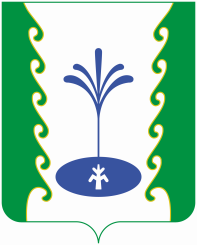 АДМИНИСТРАЦИЯ СЕЛЬСКОГО ПОСЕЛЕНИЯ БЕЛООЗЕРСКИЙ СЕЛЬСОВЕТ МУНИЦИПАЛЬНОГО РАЙОНА ГАФУРИЙСКИЙ РАЙОНРЕСПУБЛИКИ БАШКОРТОСТАН?АРАРПОСТАНОВЛЕНИЕ« 17 » декабрь 2015 й.№ 171« 17 » декабря .